Структура образовательного учреждения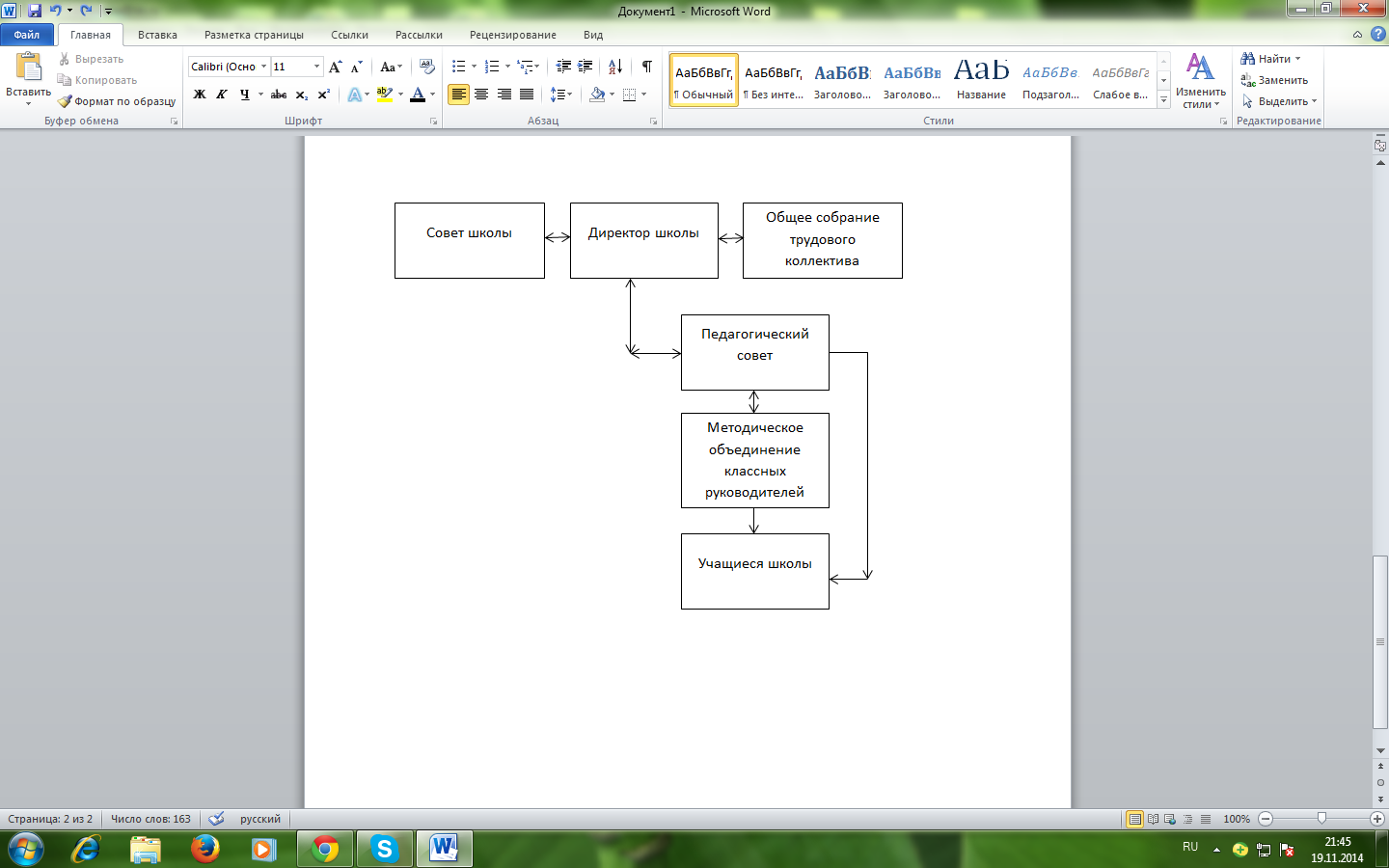 Управление школой осуществляется в соответствии с Законом Российской Федерации «Об образовании» и Типовым положением об общеобразовательном учреждении в Российской Федерации на принципах демократии, гуманизма, общедоступности, приоритета общечеловеческих ценностей, жизни и здоровья человека, гражданственностиПервый уровень структуры – уровень директора (по содержанию – это уровень стратегического управления). Директор школы определяет совместно с Советом школы стратегию развития школы, представляет её интересы в государственных и общественных инстанциях. Общее собрание трудового коллектива утверждает план развития школы.На втором уровне структуры (по содержанию – это тоже уровень стратегического управления) функционируют традиционные субъекты управления: Совет школы, Педагогический совет, Общее собрание трудового коллектива.Третий уровень структуры  организационной структуры управления – уровень учителей, функциональных служб (по содержанию – это уровень оперативного управления), структурных подразделений школы. Методические объединения – структурные подразделения методической службы школы, объединяют учителей одной образовательной области.Четвертый уровень  организационной структуры – уровень учащихся.